Министерство науки и высшего образования Российской ФедерацииФедеральное государственное бюджетное образовательное учреждениевысшего образования«Курский государственный университет»		Колледж  коммерции,  технологий  и  сервисаМЕТОДИЧЕСКИЕ РЕКОМЕНДАЦИИ ПО ВЫПОЛНЕНИЮ ПРАКТИЧЕСКИХ РАБОТ ПО ПРОФЕССИОНАЛЬНОМУ МОДУЛЮПМ.04 Организация и ведение процессов приготовления, оформления и подготовки к реализации холодных и горячих десертов, напитков сложного ассортимента с учетом потребностей различных категорий потребителей, видов и форм обслуживанияСпециальность 43.02.15 Поварское и кондитерское дело(базовая подготовка)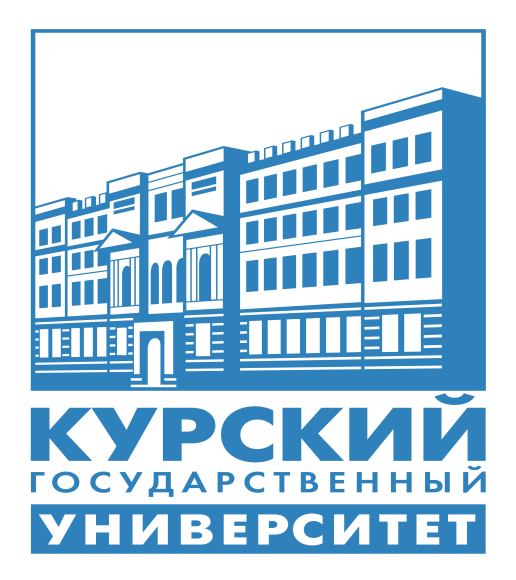 Курск 2019Методические рекомендации разработаны на основе федерального государственного образовательного стандарта по специальности среднего профессионального образования 43.02.15 Поварское и кондитерское дело (базовой подготовки), утверждённого Министерством образования и науки РФ, приказ №1365 от 09 декабря 2016г.Организация-разработчик: ФГБОУ ВО «Курский государственный университет»Разработчик:Плотникова Е.А. – преподаватель колледжа коммерции, технологий и сервиса ФГБОУ ВО «Курский государственный университет»СОДЕРЖАНИЕ1 Пояснительная записка1.1 Требования к результатам освоения профессионального модуля1.2 Результаты освоения профессионального модуля1.3 Подготовка и порядок проведения практических работ2 Тематика и перечень практических работ3 Содержание практических работ3.1 Практическая работа №1-23.2 Практическая работа №33.3 Практическая работа №43.4 Практическая работа №53.5 Практическая работа №64 Рекомендуемые библиографические источникиПриложения1 Пояснительная записка1.1Требования к результатам освоения модуляС целью овладения  основным видом деятельности (ОВД): Организация и ведение процессов приготовления, оформления и подготовки к реализации холодных и горячих десертов, напитков сложного ассортимента с учетом потребностей различных категорий потребителей, видов и форм обслуживания и соответствующими профессиональными компетенциями обучающийся в ходе освоения профессионального модуля должен:иметь практический опыт в:-разработке ассортимента холодных и горячих десертов, напитков с учетом потребностей различных категорий потребителей, видов и форм обслуживания;-разработке, адаптации рецептур с учетом взаимозаменяемости сырья, продуктов, изменения выхода продукции, вида и формы обслуживания;-организации и проведении подготовки рабочих мест, подготовки к работе и безопасной эксплуатации технологического оборудования, производственного инвентаря, инструментов, весоизмерительных приборов в соответствии с инструкциями и регламентами;-подборе в соответствии с технологическими требованиями, оценке качества, безопасности продуктов, полуфабрикатов, приготовлении различными методами, творческого оформления, эстетичной подачи холодных и горячих десертов, напитков сложного приготовления, в том числе авторских, брендовых, региональных;-упаковке, хранении готовой продукции с учетом требований к безопасности;-контроле качества и безопасности готовой кулинарной продукции;	- контроле хранения и расходе продуктов;уметь:-разрабатывать, изменять ассортимент, разрабатывать и адаптировать рецептуры холодных и горячих десертов, напитков в соответствии с изменением спроса, с учетом потребностей различных категорий потребителей, видов и форм обслуживания;-обеспечивать наличие, контролировать хранение и рациональное использование сырья, продуктов и материалов с учетом нормативов, требований к безопасности;-оценивать их качество и соответствие технологическим требованиям;-организовывать и проводить подготовку рабочих мест, технологического оборудования, производственного инвентаря, инструментов, весоизмерительных приборов в соответствии с инструкциями и регламентами;-применять, комбинировать различные способы приготовления, творческого оформления и подачи холодных и горячих десертов, напитков сложного ассортимента, в том числе авторских, брендовых, региональных; - соблюдать правила сочетаемости, взаимозаменяемости основного сырья и дополнительных ингредиентов, применения ароматических веществ;порционировать (комплектовать), эстетично упаковывать на вынос, хранить с учетом требований к безопасности готовой продукции;знать:-требования охраны труда, пожарной безопасности и производственной санитарии в организации питания;-виды, назначение, правила безопасной эксплуатации технологического оборудования, производственного инвентаря, инструментов, весоизмерительных приборов, посуды и правила ухода за ними;-ассортимент, требования к качеству, условия и сроки хранения холодных и горячих десертов, напитков сложного приготовления, в том числе авторских, брендовых, региональных;-рецептуры, современные методы приготовления, варианты оформления и подачи холодных и горячих десертов, напитков сложного приготовления, в том числе авторских, брендовых, региональных;-актуальные направления в приготовлении десертов и напитков;-способы сокращения потерь и сохранения пищевой ценности продуктов при приготовлении холодных и горячих десертов, напитков;-правила составления меню, разработки рецептур, составления заявок на продукты;-виды и формы обслуживания, правила сервировки стола и правила подачи холодных и горячих десертов, напитков.1.2 Результаты освоения профессионального модуляРезультатом освоения программы профессионального модуля является овладение обучающимися видом профессиональной деятельности Организация и ведение процессов приготовления, оформления и подготовки к реализации холодных и горячих десертов, напитков сложного ассортимента с учетом потребностей различных категорий потребителей, видов и форм обслуживания, в том числе профессиональными (ПК) и общими (ОК) компетенциями:1.3 Подготовка и порядок проведения практических работОсновными целями проведения практических работ являются:- закрепление теоретических знаний, полученных  при изучении МДК 04.01 Организация процессов приготовления, подготовки к реализации холодных и горячих десертов, напитков сложного ассортимента и МДК 04.02 Процессы приготовления, подготовки к реализации холодных и горячих десертов, напитков сложного ассортимента;- отработка практических навыков решения производственных ситуаций, технологических задач, разработки нормативно-технологической документации на блюда и изделия; - формирование общих и профессиональных компетенций.В ходе практических работ обучающиеся приобретают умения:- разрабатывать, изменять ассортимент, разрабатывать и адаптировать рецептуры холодных и горячих десертов, напитков в соответствии с изменением спроса, с учетом потребностей различных категорий потребителей, видов и форм обслуживания;-обеспечивать наличие, контролировать хранение и рациональное использование сырья, продуктов и материалов с учетом нормативов, требований к безопасности;- работы с нормативно-технологической документацией;- расчёта необходимого количества сырья и полуфабрикатов с учётом заданных условий;- определения соотношения основных компонентов кулинарной продукции;- порядка проведения бракеража готовой продукции;- оформления соответствующей технологической документации на блюда.	К проведению практических работ должны готовиться и преподаватель, и обучающиеся. Преподаватель перед проведением практических работ планирует и анализирует формы и методы проведения данной работы, готовит задания для обучающихся.	Студенты предварительно повторяют теоретический материал; выполняют домашнее задание; делают в специальных тетрадях записи по теме занятия порядку его проведения.	В начале занятия преподаватель проверяет выполнение домашнего задания, проводит опрос и определяет последовательность операций при выполнение работы.	Студенты разделяются на малые группы по 2 человека (возможна индивидуальная работа). В каждой группе назначается модератор, в обязанности которого входит  координация работы в малой группе.В процессе работы преподаватель показывает некоторые приемы выполнения отдельных видов работ,  при этом он обращает внимание на качество и технологическую грамотность студентов. 	При проведении практических работ особое внимание следует обращать на методический материал, размещённый в практикуме от преподавателя. В конце выполнения всех намеченных видов работ следует аккуратно выполнить отчёт о работе и защитить её. Порядок защиты определяет преподаватель. Практические занятия проводятся аудиторно и выполняются в течение двух академических часов. По окончании занятия преподаватель подводит итоги, отмечая полученные результаты и типичные ошибки, допущенные обучающимися.Важным методическим приёмом является сквозной характер выполнения заданий на практических занятиях с нацеленностью на конечный практикоориентированный результат, имеющий реальный вес и значение в будущей профессиональной деятельности специалиста по поварскому и кондитерскому делу.Критерии оценки при выполнении практической работы2 Тематика и перечень практических работ 3 Содержание практических занятий 3.1 Практическая работа №1-2Тема Оценка качества и расчёт массы сырья для адаптации рецептур холодных  и горячих десертов, напитков  сложного ассортиментаЦели: формирование умений и навыков органолептически оценивать качество исходного сырья и продуктов; проводить расчеты по формулам; адаптировать рецептурыЗадания Оценка качественных показателей основных и дополнительных ингредиентов для приготовления сложных холодных десертов. Решение расчётных задач по определению норм закладки сырья для приготовления десертов с учетом сезона и взаимозаменяемости продуктов.Ход выполнения Укажите критерии оценки качества исходного  сырья для приготовления холодных десертов.Перечислите ассортимент основного сырья, используемого для приготовления холодных десертов.Оцените качество сырья: свежих фруктов, ягод, сливок, яиц, сахара в учебном кондитерском цехе.Перечислите ассортимент дополнительных ингредиентов для приготовления холодных десертов.Определите нормы закладки сырья для приготовления ассортимента холодных десертов с учетом сезона и взаимозаменяемости продуктов на 1, 2, 4 и 8 порций, используя изученные материалы теоретической части МДК 03.01 Технология приготовления сложных холодных и горячих десертов.Методические рекомендацииДля качественного выполнения практического занятия у обучающихся должны быть в наличии рабочие тетради, тетради-конспекты по МДК 04.01, МДК 04.02, счетная техника, Сборники рецептур на продукцию общественного питанияАссортиментный перечень сложных холодных десертов, предлагаемых в качестве индивидуальных заданий:Фруктовый салат со сладким соусом Мусс яблочный на манной крупеМусс клюквенныйМусс шоколадныйКрем ванильный Шоколадный крем-брюлеКрем «Сабайон»Суфле апельсиновоеСуфле радужное Замороженное ягодное суфлеПарфе из шоколада Лимонное сорбеКорзиночки из тулипного теста с  карамелизованными фруктами и ягодамиТирамису Панна-КоттаЧизкейк «Нью-Йорк»Кофе черныйЧай зеленыйЛассиГлинтвейнДля выполнения задания 1 выберите из предложенного перечня индивидуальное задание по варианту, соответствующему первой букве Вашей фамилии:Вариант 1-5 для	студентов фамилий с А до КВариант 6-10  для студентов фамилий с Л до РВариант 11-15  для студентов фамилий с С до ЦВариант 16-20  для студентов фамилий с Ч до Я.Для выполнения задания 2 выберите из предложенного перечня индивидуальное задание по варианту, соответствующему первой букве Вашей фамилии: Вариант 1-5 для студентов фамилий с Ч до ЯВариант 6-10 	для студентов фамилий с С до ЦВариант 11-15 для	студентов	фамилий с Л до Р	Вариант 16-20 для студентов	фамилий	с	А до К.Используйте расчётные формулы.Формулы для ведения расчётовЗадание на дом1.Оформить отчёт о выполненной работе в компьютерном варианте.2.Выполнить расчёты по определению норм закладки сырья для приготовления 15 порций десерта из задания 2.3.2 Практическая работа №3Тема Решение ситуационных задач по организация рабочего места повара по приготовлению холодных и горячих десертов, напитков сложного ассортиментаЦель: обобщение и закрепление теоретических знаний по организации рабочих мест в горячем, холодном и кондитерском цехах по приготовлению холодных и горячих десертов, напитков сложного ассортимента.   Теоретическая частьРабочим  местом называется  часть  производственной  площади,  где  работник  выполняет  отдельные  операции,  используя при  этом  соответствующее  оборудование,  посуду,  инвентарь,  инструменты. Площадь  рабочего  места  должна  быть  достаточной,  чтобы  обеспечить  рациональное  размещение  оборудования,  создание  безопасных  условий  труда,  а  также  удобное  расположение  инвентаря,  инструментов.Существуют общие правила организации рабочих мест. Рабочее место должно быть обеспечено достаточным количеством инвентаря, инструментов, посуды, которое подбирают в соответствии с нормами оснащения, в зависимости от типа и мощности предприятия.Производственный инвентарь быть прочным, надежным в работе и эстетичным. Согласно санитарным правилам и нормам посуда инвентарь и инструменты должны быть изготовлены из безвредных и безопасных для здоровья людей и окружающей среды материалов.Рабочие места могут быть специализированными и универсальными.Специализированные рабочие места организуют на крупных предприятиях, когда работник в течение рабочего дня выполняет одну или несколько однородных операций.На средних и малых предприятиях преобладают универсальные рабочие места, где осуществляют несколько однородных операций.Организация рабочих мест учитывает антропометрические данные строения человека, т. е. на основании роста человека определяются глубина, высота рабочего места и фронт работы для одного работника.Размеры производственного оборудования должны быть такими, чтобы корпус и руки работающего находились в наиболее удобном положении. Очень удобно, когда рабочий стол имеет выдвижные ящики для инвентаря и инструментов. В нижней части стола должны находиться полки для посуды, разделочных досок.Около производственных столов и ванн устанавливают подножные деревянные стеллажи (настилы).Угол мгновенной видимости предмета составляет 18°. В этом секторе обзора располагается то, что работник должен увидеть мгновенно. Угол эффективной видимости не должен превышать 30°.Достаточная площадь в зоне рабочего места исключает возможность производственных травм, обеспечивает подход к оборудованию при его эксплуатации.Практическая частьЗадание №1. Организуйте рабочее место в холодном цехе ресторана для приготовления холодных десертов и напитков сложного ассортимента (с использованием технологического оборудования с указанием правил его   безопасной  эксплуатации). Подберите  СММ, необходимые инструменты и  инвентарь.Задание № 2. Организуйте рабочее место в  горячем цехе ресторана для приготовления горячих десертов и напитков сложного ассортимента (с использованием технологического оборудования с указанием правил его   безопасной  эксплуатации). Подберите  СММ, необходимые инструменты и  инвентарь.Задание  №3. Составьте инструкции по безопасной эксплуатации используемого в цехах оборудования.Отчет о работеСделайте выводы о проделанной работе.Контрольные вопросы:1. Что  понимается  по  рабочим  местом?2. Какие  требования  предъявляются  к  размерам  площади  рабочего  места?3. Как  различаются  рабочие  места?4. Какие  основные  требования  предъявляются  к  организации  рабочих  мест?5.  Перечислите   общие правила организации рабочих мест.6. Перечислите  виды  технологического  оборудования,  используемого  при  приготовлении холодных и горячих десертов, напитков сложного ассортимента.7. Перечислите  основные  правила  безопасности  при  работе  с  электрическим  оборудованием.8. Назовите  особенности  работы  холодного  цеха.9. Перечислите  инструменты  и  инвентарь,  применяемые  при  приготовлении  сложных горячих десертов.3.3 Практическая работа №4Тема Разработка и оформление технологической документации на холодные десерты сложного ассортимента Цели: формирование умений и навыков проводить расчеты по формулам; выбирать варианты оформления сложных холодных десертов; принимать решения по организации процессов приготовления сложных холодных десертов; выбирать способы сервировки и подачи сложных холодных десертов; оценивать качество и безопасность готовой продукции; оформлять документацию на готовые холодные десерты.Задания 1.Разработка нормативно-технологической документации на сложные холодные десерты1.1 Составление рецептуры 1.2 Описание технологического процесса приготовления1.3 Формирование требований к качеству1.4 Расчет пищевой и энергетической ценности Ход выполнения 1.Разработайте нормативно-технологическую документацию на сложные холодные десерты1.1 Составьте рецептуру с указанием ингредиентов и норм вложения (согласно расчётов, выполненных в задании 2 практического занятия  №1) 1.2 Опишите технологический процесс приготовления1.3 Сформируйте требования к качеству (в форме таблицы)1.4 Рассчитайте пищевую и энергетическую ценность Методические рекомендацииДля качественного выполнения практического занятия у обучающихся должны быть в наличии рабочие тетради, выполненные домашние задания, тетради-конспекты по МДК 03.01, счетная техника, Сборники рецептур на продукцию общественного питания, доступ к сети Интернет.Ассортиментный перечень сложных холодных десертов, предлагаемых в качестве заданий:Фруктовый салат со сладким соусом Мусс яблочный на манной крупеМусс клюквенныйМусс шоколадныйКрем ванильный Шоколадный крем-брюлеКрем «Сабайон»Пай с фруктами и миндальным кремомСуфле апельсиновоеСуфле радужное Грушевый терринЗамороженное ягодное суфлеПарфе из шоколада Лимонное сорбеАпельсиновая гранита с Кампари»Корзиночки из тулипного теста с  карамелизованными фруктами и ягодамиТирамису Панна-КоттаСырный тортЧизкейк «Нью-Йорк»Для выполнения задания выберите из предложенного перечня индивидуальное задание по варианту, соответствующему первой букве вашей фамилии.Вариант 1-5 для студентов фамилий с Ч до ЯВариант 6-10 	для студентов фамилий с С до ЦВариант 11-15 для	студентов	фамилий с Л до Р	Вариант 16-20 для студентов	фамилий	с	А до К.Таблица 1 - Требования к качеству блюдаМетодика расчета пищевой и энергетической ценности продукции общественного питанияПищевая и энергетическая ценность кулинарной продукции определяется расчетным и лабораторным методами. Наиболее распространенным является расчетный метод, рекомендуемый Институтом питания РАМН.Для расчетов пищевой и энергетической ценности пользуются таблицами «Химический состав российских продуктов питания». В приведенных таблицах имеется информация о содержании пищевых веществ и энергетической ценности некоторых блюд, реализуемых в предприятиях общественного питания, на 100 г выхода (если выход блюда больше, производят соответствующие перерасчеты). Если в таблицах отсутствуют сведения о новых и зарубежных продуктах питания, необходимые данные получают из упаковочной информации на товар или из источников научной информации. Эти данные оформляют в виде отдельных таблиц в информационном справочнике. Для проведения расчетов используют утвержденные ТК и ТТК предпрития на реализуемую продукцию. Расчет оформляют в виде таблицы.В колонку 1 записывают входящие продукты, согласно ТК, ТТК.В колонку 2 вносят массу нетто продуктов, входящих в блюдо (изделие) на заданный выход готовой продукции.В колонках 3, 5, 7, 9 и т.д. указывают содержание пищевых веществ и энергетическую ценность в 100 г продукта по таблицам химического состава.В колонках 4, 6, 8 и т.д. заносят данные расчетов содержания пищевых веществ в продуктах по массе нетто на предусмотренный выход.После проведения расчетов полученные данные в колонках 4, 6, 8 и т.д. складывают и сумму заносят в таблицу по строке «итого сырьевой набор».По строке «Сохранность» (в %) заносят данные из таблиц химсостава с учетом потерь (100% - Х% потерь) данного вида тепловой обработки по колонкам 4, 6, 8 и т.д. Если продукция подвергается тепловой обработке, то при расчёте пищевой и энергетической ценности учитывают потери: для белков – 6%, жиров – 12%, углеводов – 9%.Для заполнения данных по строке «Итого в готовых блюдах (изделиях)» на установленный выход суммы данных колонок 4, 6, 8 и т.д. по строке «Итого сырьевой набор» умножают на сохранность (в %) и делят на 100.Полученные данные расчетов вносят в таблицу по строке «Итого в готовых блюдах (изделиях)».Для расчетов энергетической ценности (ккал) суммы данных по колонкам 4, 6, 8 и т.д. по строке «Итого в готовых блюдах (изделиях)» умножают на установленные коэффициенты энергетической ценности ккал/г. Для расчета используют формулу:Ккал = (сумма белков умножить на 4 + сумма жиров умножить на 9 + сумма углеводов умножить на 4).Полученный результат вносят в колонку 9 таблицы по строке «Итого в готовых блюдах (изделиях)» на установленный выход.Таблица 2 -  Пищевая и энергетическая ценность блюда ________________________________________________________________Примеры выполнения заданий размещены в Приложении 1-3.Задание 21.Оформление нормативно-технологической документации на сложные холодные десерты1.1 Оформление ТК  1.2 Оформление ТТК Ход выполнения 1.Оформите  нормативно-технологическую документацию на сложные холодные десерты1.1 Оформите технологическую карту на сложный десерт из Сборника рецептур на продукцию общественного питания (собственный выбор обучающегося) 1.2 Оформите технико-технологическую карту на сложный холодный десерт (из задания 2 практического занятия №.1)Методические рекомендацииДля качественного выполнения практического занятия у обучающихся должны быть в наличии рабочие тетради, выполненные домашние задания, тетради-конспекты по МДК 03.01, счетная техника, Сборники рецептур на продукцию общественного питания, доступ к сети Интернет.Технологическая карта (ТК) - это нормативно-технологический документ, включающий информацию о блюдах и технологии их приготовления, в которые входят список необходимых ингредиентов, оборудования и т.д. В технологической карте блюда (изделия) в обязательном порядке должны указываться: - название блюда (изделия); - название нормативного документа и колонка Сборника рецептур блюд и кулинарных изделий для предприятий общественного питания (Сборника рецептур на продукцию общественного питания); - нормы вложения продуктов массой брутто и нетто на одну порцию блюда и партию блюд (изделий); выход отдельных полуфабрикатов, готовых компонентов и блюда в целом. Так же необходимо указание последовательности ведения технологического процесса, показателей качества блюда или изделия, подписи составителей.Технологические карты необходимы для соблюдения технологических требований к обработке сырья, пищевых продуктов и приготовлению блюд на всех стадиях производственного процесса.Технико-технологическая карта (ТТК) на блюдо и кулинарное изделие составляется на новые виды продукции, вырабатываемые и реализуемые только на данном предприятии общественного питания (на продукцию, поставляемую другим предприятиям общественного питания, ТТК не распространяются).ТТК включают следующую информацию о кулинарной продукции: - наименование блюда (изделия) и область применения; - перечень сырья, необходимого для приготовления блюда (изделия);- требования к качеству сырья с указанием его соответствия нормативным документам (ГОСТам, ОСТам, ТУ, СТП);- наличие сертификата соответствия и удостоверения качества; - нормы закладки сырья массой брутто, нетто, выхода полуфабриката и готовой продукции на 1, 10 и более порций; - описание технологического процесса приготовления блюда или кулинарного изделия с указанием параметров и приемов, обеспечивающих выполнение требований безопасности, установленных действующими нормативами; - требования к оформлению, подаче, реализации, хранению в соответствии с ГОСТ Р 50763-2007 «Услуги общественного питания. Продукция общественного питания, реализуемая населению. Общие технические условия»; СанПиН   2.3.6.1078-01 «Санитарно – гигиенические требования безопасности и пищевой ценности пищевых продуктов», СанПиН   2.3.6.1079-01 «Санитарно-эпидемиологические требования   к   организациям   общественного   питания,   изготовлению и оборотоспособности   в   них   пищевых   продуктов   и   продовольственного сырья»,  СанПиН 2.3.2.1324-03. «Гигиенические требования к срокам годности и условиям хранения пищевых продуктов»;- критерии качества и безопасности с указанием органолептических, физико-химических и микробиологических показателей в соответствии с действующими нормативами; - показатели пищевой ценности с указанием содержания белков, жиров, углеводов, минеральных веществ, витаминов и калорийности.Для каждой ТТК устанавливают срок действия.ТТК подписывает разработчик и утверждает директор предприятия.Каждой технико-технологической карте присваивают порядковый номер в картотеке конкретного предприятия общественного питания.ТЕХНОЛОГИЧЕСКАЯ КАРТА №____Наименование блюда: _______________________________________________Рецептура №______________________Краткая технология приготовленияТребования к качеству блюда:Температура отпуска: _________________________________«УТВЕРЖДАЮ»ДИРЕКТОР ПРЕДПРИЯТИЯ_________________________«___»__________20__годаТЕХНИКО-ТЕХНОЛОГИЧЕСКАЯ КАРТА №__на блюдо «_____________________________»1. ОБЛАСТЬ ПРИМЕНЕНИЯ1.1 Настоящая технико-технологическая карта распространяется на блюдо «________________________», вырабатываемое в _______________________.2. ПЕРЕЧЕНЬ СЫРЬЯ2.1 Для приготовления блюда «_____________________________» используют следующее сырье:_________________________________________________________________________________________________________________________________________________________________________________________________________________________________________________________________________________________________________________________________________________________________________________________________________________________________________________________________________________________________________________________________________________________________________________________________________________или продукты зарубежных фирм, имеющие сертификаты и удостоверения качества РФ.2.2 Сырье, используемое для приготовления блюда «___________________» должно соответствовать требованиям нормативной документации, иметь сертификаты, удостоверения качества.3. РЕЦЕПТУРА3.1 Рецептура блюда «____________________________________________»Выход готового блюда (1 порция)4. ТЕХНОЛОГИЧЕСКИЙ ПРОЦЕСС4.1 Подготовка сырья к производству блюда «__________________________» осуществляется в соответствии с рекомендациями Сборника рецептур блюд кулинарных изделий для предприятия общественного питания (_______г.)4.2 Технологический процесс  приготовления блюда________________________________________________________________________________________________________________________________________________________________________________________________________________________________________________________________________________________________________________________________________________________________________________________________________________________________________________________________________________________________________________________________________________________________________________________________________________________________________________________________________5. ОФОРМЛЕНИЕ, ПОДАЧА, РЕАЛИЗАЦИЯ И ХРАНЕНИЕ5.1______________________________________________________________________________________________________________________________________________________________________________________________________________________________________________________________________________________________________________________________________________________________________5.2______________________________________________________________________________________________________________________________________________________________________________________________________________________________________________________________________________________________________________________________________________________________________6. ПОКАЗАТЕЛИ КАЧЕСТВА И БЕЗОПАСНОСТИ6.1 Органолептические показатели блюда:Внешний вид -______________________________________________________Консистенция -_____________________________________________________Цвет -_____________________________________________________________Вкус -_____________________________________________________________Запах - ___________________________________________________________6.2 Физико-химические показатели:____________________________________6.3 Микробиологические показатели: __________________________________7. ПИЩЕВАЯ И ЭНЕРГЕТИЧЕСКАЯ ЦЕННОСТЬОтветственный разработчик:_____________________________Примеры выполнения заданий размещены в Приложении 1-3.Задание на дом1.Оформить отчёт о работе в компьютерном варианте.2. Оформить ТТК на сложный холодный десерт из контрольного домашнего задания практического занятия №2 (по выбору обучающегося). Предложить варианты сервировки десерта с иллюстрацией.3.Оформить отчёт о работе в компьютерном варианте.4. Выполнить контрольное задание по варианту, соответствующему первой букве Вашей фамилии:Вариант 1	–	для	студентов	(фамилии	с	А до К)Вариант 2	–	для	студентов	(фамилии	с	Л до Р)Вариант 3	–	для	студентов	(фамилии	с	С до Ц)Вариант 4	–	для	студентов	(фамилии	с	Ч до Я)Вариант 1Приготовление и отпуск десертных салатов.Требования к качеству замороженных десертов.Алгоритм приготовления пая с фруктами и миндальным кремомРассчитать количество основных и дополнительных ингредиентов для приготовления 10 порций соуса яблочного.Вариант 2Приготовление, методы сервировки и отпуска муссов.Требования к качеству замороженного ягодного суфле.Алгоритм приготовления рулетов с фруктами из теста фило.Рассчитать количество основных и дополнительных ингредиентов для приготовления 10 порций чизкейка классического.Вариант 3Приготовление и отпуск кремов.Требования к качеству тирамисуАлгоритм приготовления крема из маскарпоне.Рассчитать количество основных и дополнительных ингредиентов для приготовления 10 порций шербета из манго.Вариант 4Приготовление, методы сервировки и отпуск холодных суфле. Требования к качеству бланманже кокосового.Алгоритм приготовления пая с лимонными меренгами.Рассчитать количество основных и дополнительных ингредиентов для приготовления 10 порций ягодного террина с розмарином.3.4 Практическая работа №5Тема Разработка и оформление технологической документации на горячие десерты сложного ассортиментаЦели: формирование умений и навыков органолептически оценивать качество исходного сырья и продуктов; проводить расчеты по формулам. Формирование умений и навыков проводить расчеты по формулам; выбирать варианты оформления сложных горячих десертов; принимать решения по организации процессов приготовления сложных горячих десертов; выбирать способы сервировки и подачи сложных горячих десертов; оценивать качество и безопасность готовой продукции; оформлять документацию на готовые горячие десерты.Задание Оценка качественных показателей основных и дополнительных ингредиентов для приготовления сложных горячих десертов. Решение расчётных задач по определению норм закладки сырья для приготовления десертов с учетом сезона и взаимозаменяемости продуктов.Ход выполнения Укажите критерии оценки качества исходного  сырья для приготовления горячих десертов.Перечислите ассортимент основного сырья, используемого для приготовления горячих десертов.Оцените качество сырья: свежих фруктов, ягод, сливок, яиц, молока, муки, сливочного масла, мягкого сыра, сахара в учебном кондитерском цехе.Перечислите ассортимент дополнительных ингредиентов для приготовления горячих десертов.Определите нормы закладки сырья для приготовления ассортимента горячих десертов с учетом сезона и взаимозаменяемости продуктов на 1, 2, 4 и 8 порций, используя изученные материалы теоретической части МДК 04.01 Технология приготовления сложных холодных и горячих десертов.Методические рекомендацииДля качественного выполнения практического занятия у обучающихся должны быть в наличии рабочие тетради, тетради-конспекты по МДК 03.01, счетная техника, Сборники рецептур на продукцию общественного питания.Ассортиментный перечень горячих десертов, предлагаемых в качестве индивидуальных заданий:Суфле шоколадноеСнежки с английским кремом "Кастерд"Гурьевская кашаМорковный кекс с апельсиновой глазурьюПудинг ореховыйПудинг апельсиново-манный (фламмери)Фламбированные фрукты с мороженымАпельсиново-шоколадное фондю с фруктовыми шпажками и шоколадными кубикамиБлинчики «Сюзетт»Блинчики «Гунделя»Яблочный штрудельКарамельно-сливочный соусДля выполнения задания 1 выберите из предложенного перечня индивидуальное задание по варианту, соответствующему первой букве Вашей фамилии:Вариант 1-3 для	студентов фамилий с А до КВариант 4-6  для студентов фамилий с Л до РВариант 7-9  для студентов фамилий с С до ЦВариант 10-12  для студентов фамилий с Ч до Я.Для выполнения задания 2 выберите из предложенного перечня индивидуальное задание по варианту, соответствующему первой букве Вашей фамилии: Вариант 1-3 для студентов фамилий с Ч до ЯВариант 4-6 	для студентов фамилий с С до ЦВариант 7-9 для	студентов	фамилий с Л до Р	Вариант 10-12 для студентов	фамилий	с	А до К.Используйте расчётные формулы.Формулы для ведения расчётовПримеры выполнения заданий размещены в Приложении 1-3.Задание 1.Разработка и оформление нормативно-технологической документации на сложные горячие десерты1.1 Разработка и оформление ТК  1.2 Разработка и оформление ТТК Ход выполнения 1.Разработайте и оформите  нормативно-технологическую документацию на сложные горячие десерты1.1 Разработайте и оформите технологическую карту на сложный горячий десерт из Сборника рецептур на продукцию общественного питания (собственный выбор обучающегося) 1.2 Разработайте и оформите технико-технологическую карту на сложный холодный десерт (из задания 2 практического занятия №.4)Методические рекомендацииДля качественного выполнения практического занятия у обучающихся должны быть в наличии рабочие тетради, выполненные домашние задания, тетради-конспекты по МДК 03.01, счетная техника, Сборники рецептур на продукцию общественного питания, доступ к сети Интернет.Таблица 1 - Требования к качеству блюдаМетодика расчета пищевой и энергетической ценности продукции общественного питанияПищевая и энергетическая ценность кулинарной продукции определяется расчетным и лабораторным методами. Наиболее распространенным является расчетный метод, рекомендуемый Институтом питания РАМН.Для расчетов пищевой и энергетической ценности пользуются таблицами «Химический состав российских продуктов питания» (Справочник / Под ред. И.М. Скурихина, В.А. Тутельяна, -М. ДеЛи принт, 2007). В приведенных таблицах имеется информация о содержании пищевых веществ и энергетической ценности некоторых блюд, реализуемых в предприятиях общественного питания, на 100 г выхода (если выход блюда больше, производят соответствующие перерасчеты). Если в таблицах отсутствуют сведения о новых и зарубежных продуктах питания, необходимые данные получают из упаковочной информации на товар или из источников научной информации. Эти данные оформляют в виде отдельных таблиц в информационном справочнике. Для проведения расчетов используют утвержденные ТК и ТТК предпрития на реализуемую продукцию. Расчет оформляют в виде таблицы.В колонку 1 записывают входящие продукты, согласно ТК, ТТК.В колонку 2 вносят массу нетто продуктов, входящих в блюдо (изделие) на заданный выход готовой продукции.В колонках 3, 5, 7, 9 и т.д. указывают содержание пищевых веществ и энергетическую ценность в 100 г продукта по таблицам химического состава.В колонках 4, 6, 8 и т.д. заносят данные расчетов содержания пищевых веществ в продуктах по массе нетто на предусмотренный выход.После проведения расчетов полученные данные в колонках 4, 6, 8 и т.д. складывают и сумму заносят в таблицу по строке «итого сырьевой набор».По строке «Сохранность» (в %) заносят данные из таблиц химсостава с учетом потерь (100% - Х% потерь) данного вида тепловой обработки по колонкам 4, 6, 8 и т.д. Если продукция подвергается тепловой обработке, то при расчёте пищевой и энергетической ценности учитывают потери: для белков – 6%, жиров – 12%, углеводов – 9%.Для заполнения данных по строке «Итого в готовых блюдах (изделиях)» на установленный выход суммы данных колонок 4, 6, 8 и т.д. по строке «Итого сырьевой набор» умножают на сохранность (в %) и делят на 100.Полученные данные расчетов вносят в таблицу по строке «Итого в готовых блюдах (изделиях)».Для расчетов энергетической ценности (ккал) суммы данных по колонкам 4, 6, 8 и т.д. по строке «Итого в готовых блюдах (изделиях)» умножают на установленные коэффициенты энергетической ценности ккал/г. Для расчета используют формулу:Ккал = (сумма белков умножить на 4 + сумма жиров умножить на 9 + сумма углеводов умножить на 4).Полученный результат вносят в колонку 9 таблицы по строке «Итого в готовых блюдах (изделиях)» на установленный выход.Таблица 2 -  Пищевая и энергетическая ценность блюда ________________________________________________________________Технологическая карта (ТК) - это нормативно-технологический документ, включающий информацию о блюдах и технологии их приготовления, в которые входят список необходимых ингредиентов, оборудования и т.д. В технологической карте блюда (изделия) в обязательном порядке должны указываться: - название блюда (изделия); - название нормативного документа и колонка Сборника рецептур блюд и кулинарных изделий для предприятий общественного питания (Сборника рецептур на продукцию общественного питания); - нормы вложения продуктов массой брутто и нетто на одну порцию блюда и партию блюд (изделий); выход отдельных полуфабрикатов, готовых компонентов и блюда в целом. Так же необходимо указание последовательности ведения технологического процесса, показателей качества блюда или изделия, подписи составителей.Технологические карты необходимы для соблюдения технологических требований к обработке сырья, пищевых продуктов и приготовлению блюд на всех стадиях производственного процесса.Технико-технологическая карта (ТТК) на блюдо и кулинарное изделие составляется на новые виды продукции, вырабатываемые и реализуемые только на данном предприятии общественного питания (на продукцию, поставляемую другим предприятиям общественного питания, ТТК не распространяются).ТТК включают следующую информацию о кулинарной продукции: - наименование блюда (изделия) и область применения; - перечень сырья, необходимого для приготовления блюда (изделия);- требования к качеству сырья с указанием его соответствия нормативным документам (ГОСТам, ОСТам, ТУ, СТП);- наличие сертификата соответствия и удостоверения качества; - нормы закладки сырья массой брутто, нетто, выхода полуфабриката и готовой продукции на 1, 10 и более порций; - описание технологического процесса приготовления блюда или кулинарного изделия с указанием параметров и приемов, обеспечивающих выполнение требований безопасности, установленных действующими нормативами; - требования к оформлению, подаче, реализации, хранению в соответствии с ГОСТ Р 50763-2007 «Услуги общественного питания. Продукция общественного питания, реализуемая населению. Общие технические условия»; СанПиН   2.3.6.1078-01 «Санитарно – гигиенические требования безопасности и пищевой ценности пищевых продуктов», СанПиН   2.3.6.1079-01 «Санитарно-эпидемиологические требования   к   организациям   общественного   питания,   изготовлению и оборотоспособности   в   них   пищевых   продуктов   и   продовольственного сырья»,  СанПиН 2.3.2.1324-03. «Гигиенические требования к срокам годности и условиям хранения пищевых продуктов»;- критерии качества и безопасности с указанием органолептических, физико-химических и микробиологических показателей в соответствии с действующими нормативами; - показатели пищевой ценности с указанием содержания белков, жиров, углеводов, минеральных веществ, витаминов и калорийности.Для каждой ТТК устанавливают срок действия.ТТК подписывает разработчик и утверждает директор предприятия.Каждой технико-технологической карте присваивают порядковый номер в картотеке конкретного предприятия общественного питания.ТЕХНОЛОГИЧЕСКАЯ КАРТА №____Наименование блюда: _______________________________________________Рецептура №______________________Краткая технология приготовленияТребования к качеству блюда:Температура отпуска: __________________________________«УТВЕРЖДАЮ»ДИРЕКТОР ПРЕДПРИЯТИЯ_________________________«___»__________20__годаТЕХНИКО-ТЕХНОЛОГИЧЕСКАЯ КАРТА №__на блюдо «_____________________________»1. ОБЛАСТЬ ПРИМЕНЕНИЯ1.1 Настоящая технико-технологическая карта распространяется на блюдо «________________________», вырабатываемое в _______________________.2. ПЕРЕЧЕНЬ СЫРЬЯ2.1 Для приготовления блюда «_____________________________» используют следующее сырье:_________________________________________________________________________________________________________________________________________________________________________________________________________________________________________________________________________________________________________________________________________________________________________________________________________________________________________________________________________________________________________________________________________________________________________________________________________________или продукты зарубежных фирм, имеющие сертификаты и удостоверения качества РФ.2.2 Сырье, используемое для приготовления блюда «___________________» должно соответствовать требованиям нормативной документации, иметь сертификаты, удостоверения качества.3. РЕЦЕПТУРА3.1 Рецептура блюда «____________________________________________»Выход готового блюда (1 порция)4. ТЕХНОЛОГИЧЕСКИЙ ПРОЦЕСС4.1 Подготовка сырья к производству блюда «__________________________» осуществляется в соответствии с рекомендациями Сборника рецептур блюд кулинарных изделий для предприятия общественного питания (_______г.)4.2 Технологический процесс  приготовления блюда________________________________________________________________________________________________________________________________________________________________________________________________________________________________________________________________________________________________________________________________________________________________________________________________________________________________________________________________________________________________________________________________________________________________________________________________________________________________________________________________________5. ОФОРМЛЕНИЕ, ПОДАЧА, РЕАЛИЗАЦИЯ И ХРАНЕНИЕ5.1______________________________________________________________________________________________________________________________________________________________________________________________________________________________________________________________________________________________________________________________________________________________________5.2______________________________________________________________________________________________________________________________________________________________________________________________________________________________________________________________________________________________________________________________________________________________________6. ПОКАЗАТЕЛИ КАЧЕСТВА И БЕЗОПАСНОСТИ6.1 Органолептические показатели блюда:Внешний вид -______________________________________________________Консистенция -_____________________________________________________Цвет -_____________________________________________________________Вкус -_____________________________________________________________Запах - ___________________________________________________________6.2 Физико-химические показатели:____________________________________6.3 Микробиологические показатели: __________________________________7. ПИЩЕВАЯ И ЭНЕРГЕТИЧЕСКАЯ ЦЕННОСТЬОтветственный разработчик:_____________________________Задание на дом1.Оформить отчёт о выполненной работе в компьютерном варианте.2.Выполнить расчёты по определению норм закладки сырья для приготовления 17 порций десерта из задания 2.3.Выполнить контрольное задание по варианту, соответствующему первой букве Вашей фамилии:Вариант 1	–	для	студентов	(фамилии	с	А до К)Вариант 2	–	для	студентов	(фамилии	с	Л до Р)Вариант 3	–	для	студентов	(фамилии	с	С до Ц)Вариант 4	–	для	студентов	(фамилии	с	Ч до Я)Вариант 11.Приготовление и отпуск горячих суфле.2.Требования к качеству пудинга яблочного с орехами.3.Алгоритм приготовления блинчиков «Сюзетт».4.Рассчитать количество основных и дополнительных ингредиентов для приготовления 10 порций соуса абрикосового.Вариант 21.Приготовление, методы сервировки и отпуска пудингов.2.Требования к качеству горячего суфле клубничного.3.Алгоритм приготовления русской шарлотки.4.Рассчитать количество основных и дополнительных ингредиентов для приготовления 10 порций суфле орехового.Вариант 31.Приготовление и отпуск варёных десертов.2.Требования к качеству апельсиново-шоколадного фондю3.Алгоритм приготовления карамельно-сливочного соуса.4.Рассчитать количество основных и дополнительных ингредиентов для приготовления 10 порций суфле шоколадного.Вариант 41.Приготовление, методы сервировки и отпуск горячих суфле. 2.Требования к качеству фламбированных фруктов с мороженым.3.Алгоритм приготовления пудинга сухарного.4.Рассчитать количество основных и дополнительных ингредиентов для приготовления 10 порций яблочного штруделя.4. Оформить ТТК на сложный горячий десерт из контрольного домашнего задания практического занятия №4 (по выбору обучающегося). Предложить варианты сервировки десерта с иллюстрацией.3.4 Практическая работа №6Тема Разработка и оформление технологической документации на холодные и горячие напитки сложного ассортиментаЦели: формирование умений и навыков органолептически оценивать качество исходного сырья и продуктов; проводить расчеты по формулам. Формирование умений и навыков проводить расчеты по формулам; выбирать варианты оформления сложных напитков; принимать решения по организации процессов приготовления сложных напитков; выбирать способы сервировки и подачи сложных напитков; оценивать качество и безопасность готовой продукции; оформлять документацию на готовые напитки сложного ассортимента.Задание 1. Оценка качественных показателей основных и дополнительных ингредиентов для приготовления сложных напитков. 2. Решение расчётных задач по определению норм закладки сырья для приготовления напитков с учетом сезона и взаимозаменяемости продуктов.Ход выполнения1. Укажите критерии оценки качества исходного  сырья для приготовления напитков.2. Перечислите ассортимент основного сырья, используемого для приготовления напитков.3. Оцените качество сырья: свежих фруктов, ягод, сливок, яиц, молока, муки, сливочного масла, мягкого сыра, сахара в учебном кондитерском цехе.4. Перечислите ассортимент дополнительных ингредиентов для приготовления и подачи напитков.5. Определите нормы закладки сырья для приготовления ассортимента напитков с учетом сезона и взаимозаменяемости продуктов на 1, 2, 4 и 8 порций, используя изученные материалы теоретической части МДК 04.01, 04.02.Методические рекомендацииДля качественного выполнения практического занятия у обучающихся должны быть в наличии рабочие тетради, тетради-конспекты по МДК 04.01, 04.02, счетная техника, Сборники рецептур на продукцию общественного питания.Ассортиментный перечень напитков, предлагаемых в качестве индивидуальных заданий:1.Чай черный2.Кофе черный3.Кофе-гляссе4.Мохито5.Молочный коктейль6.Ласси7.Смузи8.ГлинтвейнДля выполнения задания 1 выберите из предложенного перечня индивидуальное задание по варианту, соответствующему первой букве Вашей фамилии:Вариант1-2 для	студентов фамилий с А до КВариант3-4  для студентов фамилий с Л до РВариант5-6  для студентов фамилий с С до ЦВариант7-8  для студентов фамилий с Ч до Я.Для выполнения задания 2 выберите из предложенного перечня индивидуальное задание по варианту, соответствующему первой букве Вашей фамилии: Вариант1-2 для студентов фамилий с Ч до ЯВариант3-4 	для студентов фамилий с С до ЦВариант5-6 для	студентов	фамилий с Л до Р	Вариант7-8 для студентов	фамилий	с	А до К.Используйте расчётные формулы.Формулы для ведения расчётовПримеры выполнения заданий размещены в Приложении 1-3.Задание 1.Разработка и оформление нормативно-технологической документации на сложные холодные и горячие напитки1.1 Разработка и оформление ТК  1.2 Разработка и оформление ТТК Ход выполнения 1.Разработайте и оформите  нормативно-технологическую документацию на сложные напитки1.1 Разработайте и оформите технологическую карту на сложный горячий напиток из Сборника рецептур на продукцию общественного питания (собственный выбор обучающегося) 1.2 Разработайте и оформите технико-технологическую карту на сложный холодный напиток (из задания 2 практического занятия №.4)Методические рекомендацииДля качественного выполнения практического занятия у обучающихся должны быть в наличии рабочие тетради, выполненные домашние задания, тетради-конспекты по МДК 04.01, 04.02, счетная техника, Сборники рецептур на продукцию общественного питания, доступ к сети Интернет.Таблица 1 - Требования к качествуМетодика расчета пищевой и энергетической ценности продукции общественного питанияПищевая и энергетическая ценность кулинарной продукции определяется расчетным и лабораторным методами. Наиболее распространенным является расчетный метод, рекомендуемый Институтом питания РАМН.Для расчетов пищевой и энергетической ценности пользуются таблицами «Химический состав российских продуктов питания» В приведенных таблицах имеется информация о содержании пищевых веществ и энергетической ценности некоторых блюд, реализуемых в предприятиях общественного питания, на 100 г выхода (если выход блюда больше, производят соответствующие перерасчеты). Если в таблицах отсутствуют сведения о новых и зарубежных продуктах питания, необходимые данные получают из упаковочной информации на товар или из источников научной информации. Эти данные оформляют в виде отдельных таблиц в информационном справочнике. Для проведения расчетов используют утвержденные ТК и ТТК предпрития на реализуемую продукцию. Расчет оформляют в виде таблицы.В колонку 1 записывают входящие продукты, согласно ТК, ТТК.В колонку 2 вносят массу нетто продуктов, входящих в блюдо (изделие) на заданный выход готовой продукции.В колонках 3, 5, 7, 9 и т.д. указывают содержание пищевых веществ и энергетическую ценность в 100 г продукта по таблицам химического состава.В колонках 4, 6, 8 и т.д. заносят данные расчетов содержания пищевых веществ в продуктах по массе нетто на предусмотренный выход.После проведения расчетов полученные данные в колонках 4, 6, 8 и т.д. складывают и сумму заносят в таблицу по строке «итого сырьевой набор».По строке «Сохранность» (в %) заносят данные из таблиц химсостава с учетом потерь (100% - Х% потерь) данного вида тепловой обработки по колонкам 4, 6, 8 и т.д. Если продукция подвергается тепловой обработке, то при расчёте пищевой и энергетической ценности учитывают потери: для белков – 6%, жиров – 12%, углеводов – 9%.Для заполнения данных по строке «Итого в готовых блюдах (изделиях)» на установленный выход суммы данных колонок 4, 6, 8 и т.д. по строке «Итого сырьевой набор» умножают на сохранность (в %) и делят на 100.Полученные данные расчетов вносят в таблицу по строке «Итого в готовых блюдах (изделиях)».Для расчетов энергетической ценности (ккал) суммы данных по колонкам 4, 6, 8 и т.д. по строке «Итого в готовых блюдах (изделиях)» умножают на установленные коэффициенты энергетической ценности ккал/г. Для расчета используют формулу:Ккал = (сумма белков умножить на 4 + сумма жиров умножить на 9 + сумма углеводов умножить на 4).Полученный результат вносят в колонку 9 таблицы по строке «Итого в готовых блюдах (изделиях)» на установленный выход.Таблица 2 -  Пищевая и энергетическая ценность блюда ________________________________________________________________Технологическая карта (ТК) - это нормативно-технологический документ, включающий информацию о блюдах и технологии их приготовления, в которые входят список необходимых ингредиентов, оборудования и т.д. В технологической карте блюда (изделия) в обязательном порядке должны указываться: - название блюда (изделия); - название нормативного документа и колонка Сборника рецептур блюд и кулинарных изделий для предприятий общественного питания (Сборника рецептур на продукцию общественного питания); - нормы вложения продуктов массой брутто и нетто на одну порцию блюда и партию блюд (изделий); выход отдельных полуфабрикатов, готовых компонентов и блюда в целом. Так же необходимо указание последовательности ведения технологического процесса, показателей качества блюда или изделия, подписи составителей.Технологические карты необходимы для соблюдения технологических требований к обработке сырья, пищевых продуктов и приготовлению блюд на всех стадиях производственного процесса.Технико-технологическая карта (ТТК) на блюдо и кулинарное изделие составляется на новые виды продукции, вырабатываемые и реализуемые только на данном предприятии общественного питания (на продукцию, поставляемую другим предприятиям общественного питания, ТТК не распространяются).ТТК включают следующую информацию о кулинарной продукции: - наименование блюда (изделия) и область применения; - перечень сырья, необходимого для приготовления блюда (изделия);- требования к качеству сырья с указанием его соответствия нормативным документам (ГОСТам, ОСТам, ТУ, СТП);- наличие сертификата соответствия и удостоверения качества; - нормы закладки сырья массой брутто, нетто, выхода полуфабриката и готовой продукции на 1, 10 и более порций; - описание технологического процесса приготовления блюда или кулинарного изделия с указанием параметров и приемов, обеспечивающих выполнение требований безопасности, установленных действующими нормативами; - требования к оформлению, подаче, реализации, хранению в соответствии с ГОСТ Р 50763-2007 «Услуги общественного питания. Продукция общественного питания, реализуемая населению. Общие технические условия»; СанПиН   2.3.6.1078-01 «Санитарно – гигиенические требования безопасности и пищевой ценности пищевых продуктов», СанПиН   2.3.6.1079-01 «Санитарно-эпидемиологические требования   к   организациям   общественного   питания,   изготовлению и оборотоспособности   в   них   пищевых   продуктов   и   продовольственного сырья»,  СанПиН 2.3.2.1324-03. «Гигиенические требования к срокам годности и условиям хранения пищевых продуктов»;- критерии качества и безопасности с указанием органолептических, физико-химических и микробиологических показателей в соответствии с действующими нормативами; - показатели пищевой ценности с указанием содержания белков, жиров, углеводов, минеральных веществ, витаминов и калорийности.Для каждой ТТК устанавливают срок действия.ТТК подписывает разработчик и утверждает директор предприятия.Каждой технико-технологической карте присваивают порядковый номер в картотеке конкретного предприятия общественного питания.ТЕХНОЛОГИЧЕСКАЯ КАРТА №____Наименование блюда: _______________________________________________Рецептура №______________________Краткая технология приготовленияТребования к качеству блюда:Температура отпуска: __________________________________«УТВЕРЖДАЮ»ДИРЕКТОР ПРЕДПРИЯТИЯ_________________________«___»__________20__годаТЕХНИКО-ТЕХНОЛОГИЧЕСКАЯ КАРТА №__на блюдо «_____________________________»1. ОБЛАСТЬ ПРИМЕНЕНИЯ1.1 Настоящая технико-технологическая карта распространяется на блюдо «________________________», вырабатываемое в _______________________.2. ПЕРЕЧЕНЬ СЫРЬЯ2.1 Для приготовления блюда «_____________________________» используют следующее сырье:_________________________________________________________________________________________________________________________________________________________________________________________________________________________________________________________________________________________________________________________________________________________________________________________________________________________________________________________________________________________________________________________________________________________________________________________________________________или продукты зарубежных фирм, имеющие сертификаты и удостоверения качества РФ.2.2 Сырье, используемое для приготовления блюда «___________________» должно соответствовать требованиям нормативной документации, иметь сертификаты, удостоверения качества.3. РЕЦЕПТУРА3.1 Рецептура блюда «____________________________________________»Выход готового блюда (1 порция)4. ТЕХНОЛОГИЧЕСКИЙ ПРОЦЕСС4.1 Подготовка сырья к производству блюда «__________________________» осуществляется в соответствии с рекомендациями Сборника рецептур блюд кулинарных изделий для предприятия общественного питания (_______г.)4.2 Технологический процесс  приготовления блюда________________________________________________________________________________________________________________________________________________________________________________________________________________________________________________________________________________________________________________________________________________________________________________________________________________________________________________________________________________________________________________________________________________________________________________________________________________________________________________________________________5. ОФОРМЛЕНИЕ, ПОДАЧА, РЕАЛИЗАЦИЯ И ХРАНЕНИЕ5.1______________________________________________________________________________________________________________________________________________________________________________________________________________________________________________________________________________________________________________________________________________________________________5.2______________________________________________________________________________________________________________________________________________________________________________________________________________________________________________________________________________________________________________________________________________________________________6. ПОКАЗАТЕЛИ КАЧЕСТВА И БЕЗОПАСНОСТИ6.1 Органолептические показатели блюда:Внешний вид -______________________________________________________Консистенция -_____________________________________________________Цвет -_____________________________________________________________Вкус -_____________________________________________________________Запах - ___________________________________________________________6.2 Физико-химические показатели:____________________________________6.3 Микробиологические показатели: __________________________________7. ПИЩЕВАЯ И ЭНЕРГЕТИЧЕСКАЯ ЦЕННОСТЬОтветственный разработчик:_____________________________Задание на дом1.Оформить отчёт о выполненной работе в компьютерном варианте.2.Выполнить расчёты по определению норм закладки сырья для приготовления 17 порций  напитка из задания 2.4 Рекомендуемые библиографические источникиОсновные источники: Ермилова С.В., Соколова Е.И. Торты, пирожные и десерты: учебное пособие: –7-е изд., М., Академия., 2018. - 80 с.Мглинец А.И. Технология приготовления ресторанной продукции [Электронный ресурс]: учебное пособие/ Мглинец А.И.— Электрон.текстовые данные.— СПб.: Троицкий мост, 2018.— 208 c.— Режим доступа: http://www.iprbookshop.ru/75698.html.— ЭБС «IPRbooks»Бурчакова И.Ю. Организация и ведение процессов приготовления,  оформления и подготовки к реализации холодных и горячих десертов, напитков сложного ассортимента с учетом потребностей различных категорий потребителей, видов и форм обслуживания. Учебник. Гриф ФУМО СПО. М.: Академия., 2019. - 320с.Дополнительные источники: Васильева И.В., Мясникова Е.Н., Безряднова А.С. Технология продукции общественного питания. Учебник и практикум для СПО. Гриф УМО СПО. М.: Юрайт, 2017, - 413с.Лутошкина Г.Г, Анохина Ж.С. Техническое оснащение и организация рабочего места: учебник – 4-е издание., М., Академия, 2018.-240 с.Пасько О. В.Технология продукции общественного питания за рубежом : учебное пособие для среднего профессионального образования / О. В. Пасько, Н. В. Бураковская. — Москва : Издательство Юрайт, 2019. — 179 с. — (Профессиональное образование). — ISBN 978-5-534-07847-3. — Текст : электронный // ЭБС Юрайт [сайт]. — URL: https://biblio-online.ru/bcode/437778 Пасько О. В.Технология продукции общественного питания. Лабораторный практикум : учебное пособие для среднего профессионального образования / О. В. Пасько, О. В. Автюхова. — 2-е изд., испр. и доп. — Москва : Издательство Юрайт, 2019. — 268 с. — (Профессиональное образование). — ISBN 978-5-534-07919-7. — Текст : электронный // ЭБС Юрайт [сайт]. — URL: https://biblio-online.ru/bcode/437750Сборник рецептур национальных блюд и кулинарных изделий. – М.: ХЛЕБПРОДИНФОРМ, 2001.- 760с.Сборник рецептур блюд и кулинарных изделий для предприятий общественного питания. – М.: ХЛЕБПРОДИНФОРМ, 1996.- 635с.Технология продукции общественного питания [Электронный ресурс] : учебник / А.И. Мглинец [и др.].  — СПб.: Троицкий мост, 2015. — 736 c. — 978-5-904406-15-8. — Режим доступа: http://www.iprbookshop.ru/40913.htmlПериодические издания:Журнал "Ресторанные ведомости"Интернет-ресурсы:URL: http://www.frio.ru.- Федерация рестораторов и отельеровURL: http://www.culina-russia.ru. - Межрегиональная ассоциация кулинаров РоссииURL: http://www. culinart.ru. - Академия кулинарного искусства ЭсклюзивURL: http://www.CHEFS.ru - Ассоциация  шеф-поваров  РоссииURL: http://www.consultant.ru. - Информационно-справочная система «Консультант  Плюс«Приложение 1ТЕХНОЛОГИЧЕСКАЯ КАРТА № 1Наименование блюда:    Шербет из мангоТТК№1, ресторан "Мезонин"Описание технологического процесса: смешивают манговое пюре с сахаром, водой, соком лайма и апельсиновым соком. Замораживают, перемешивая. В замёрзшую смесь добавляют белок и взбивают в миксере или вручную. Замораживают, постоянно перемешивая для формирования ледяных кристаллов.Требования к качеству блюда и его оформлению: Внешний вид: в виде шариков замороженная смесь, выложенная в креманки, декор - цедра лайма.Вкус и запах: вкус и запах манго, сладкий, с кислинкой, с ароматом лайма.Цвет: жёлто-оранжевый.Консистенция: замороженная.Приложение 2«УТВЕРЖДАЮ»ДИРЕКТОР ПРЕДПРИЯТИЯ_________________________«___»__________20__годаТЕХНИКО-ТЕХНОЛОГИЧЕСКАЯ КАРТА №1на холодный десерт «Апельсиново-имбирная гранита»1. ОБЛАСТЬ ПРИМЕНЕНИЯНастоящая технико-технологическая карта распространяется на блюдо «Апельсиново-имбирная гранита», вырабатываемое в ГРК «Роща Невест» 2. ПЕРЕЧЕНЬ СЫРЬЯ2.1  Для приготовления блюда «Апельсиново-имбирная гранита» используютследующее сырье:или продукты зарубежных фирм, имеющие сертификаты и удостоверения качества РФ.2.2 Сырье, используемое для приготовления блюда «Апельсиново-имбирная гранита» должно соответствовать требованиям нормативной документации, иметь сертификаты, удостоверения качества.3. РЕЦЕПТУРА3.1 Рецептура блюда «Апельсиново-имбирная гранита»       Выход готового блюда (1 порция):  100г.4. ТЕХНОЛОГИЧЕСКИЙ ПРОЦЕСС4.1 Подготовка сырья к производству блюда «Апельсиново-имбирная гранита» осуществляется в соответствии с рекомендациями Сборника рецептур на продукцию общественного питания (2011г.)4.2 Технологический процесс приготовления блюдаСнимают цедру с апельсинов, выжимают сок. Варят сироп и добавляют цедру, охлаждают сироп, цедру удаляют, а сироп блендируют с добавлением апельсинового сока и имбиря. Взбивают 5 минут, процеживают, выкладывают в гастроёмкость для замораживания 2 часа (через каждые 20 - 30 минут перемешивают), затем замораживают ещё час. Перекладывают горкой в посуду для подачи.5. ОФОРМЛЕНИЕ, ПОДАЧА, РЕАЛИЗАЦИЯ И ХРАНЕНИЕ5.1Подают в стаканах, декорируя кусочками апельсина и мятой.5.2Температура реализации 0-2ºС. Хранению не подлежит6. ПОКАЗАТЕЛИ КАЧЕСТВА И БЕЗОПАСНОСТИ6.1 Органолептические показатели блюда:Внешний вид - масса однородная, с вкраплениями ледяной крошки.Консистенция - немного вязкая, достаточно плотная, не жидкая.Цвет - однородный, оранжево-прозрачный.Вкус - сладкий, апельсиновый, с привкусом цедры и имбиря.Запах – апельсиновой цедры с ароматом имбиря и мяты.6.2 Физико-химические показатели: в норме6.3 Микробиологические показатели: в норме7. ПИЩЕВАЯ И ЭНЕРГЕТИЧЕСКАЯ ЦЕННОСТЬ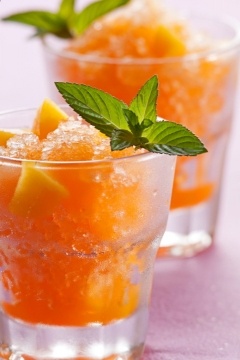 «УТВЕРЖДАЮ»ДИРЕКТОР ПРЕДПРИЯТИЯ_________________________«___»__________20__годаТЕХНИКО-ТЕХНОЛОГИЧЕСКАЯ КАРТА №2на горячий десерт «Абрикосы – фламбе с нугатином»1. ОБЛАСТЬ ПРИМЕНЕНИЯ1.1 Настоящая технико-технологическая карта распространяется на блюдо «Абрикосы – фламбе с нугатином», вырабатываемое в ресторане «Соловьиная роща».2. ПЕРЕЧЕНЬ СЫРЬЯ2.1 Для приготовления блюда «Абрикосы – фламбе с нугатином» используют следующее сырье:или продукты зарубежных фирм, имеющие сертификаты и удостоверения качества РФ.2.2 Сырье, используемое для приготовления блюда «Абрикосы – фламбе с нугатином»,  должно соответствовать требованиям нормативной документации, иметь сертификаты, удостоверения качества.3. РЕЦЕПТУРА3.1 Рецептура блюда «Абрикосы – фламбе с нугатином»Выход готового блюда (1 порция): 150 г.4. ТЕХНОЛОГИЧЕСКИЙ ПРОЦЕСС4.1 Подготовка сырья к производству блюда «Абрикосы – фламбе с нугатином» осуществляется в соответствии с рекомендациями Сборника рецептур блюд кулинарных изделий на продукцию общественного питания (2011 г.)4.2 Технологический процесс  приготовленияТехнология приготовления: варят сироп с ½ частью сахара и апельсиновой цедрой нарезанной соломкой в течение 10 мин. Уваренный сироп распределяют тонким слоем по десертной тарелке. Для нугатина: растапливают оставшуюся часть сахара, мёд, добавляют сливочное масло и сливки, доводят до кипения, всыпают кунжутные семечки и варят 3 мин. Готовую смесь выкладывают на пергамент, раскатывают слоем в 0,5 см, подсушивают в жарочном шкафу при 180°С; охлаждают на производственном столе 3 мин, нарезают в виде полосок. Абрикосы подготавливают, половинки обжаривают  в масле с каждой стороны, присыпают оставшимся сахаром и корицей, вливают ром, прогревают, фламбируют. Подают: абрикосы выкладывают на подготовленную десертную тарелку, заливают соусом, декорируют нугатином и ягодами клюквы.5. ОФОРМЛЕНИЕ, ПОДАЧА, РЕАЛИЗАЦИЯ И ХРАНЕНИЕ5.1 Абрикосы выкладывают на десертную тарелку, заливают соком, декорируют нугатином и клюквой.5.2 Реализуют сразу после приготовления при Т= 50-55°С. Хранению не подлежит.6. ПОКАЗАТЕЛИ КАЧЕСТВА И БЕЗОПАСНОСТИ6.1 Органолептические показатели блюда:Внешний вид – на десертной тарелке выложены абрикосы, вместе с соком, декорированы полосками нугатина и клюквой.               Консистенция – упругая, сочная.                                  Цвет – золотисто-оранженый Вкус – сладкий, абрикосов, с привкусом корицы и рома.Запах – абрикосов, с ароматом нугатина, корицы, рома  клюквы.6.2 Физико-химические показатели: в норме.6.3 Микробиологические показатели: в норме.7. ПИЩЕВАЯ И ЭНЕРГЕТИЧЕСКАЯ ЦЕННОСТЬТЕХНИКО-ТЕХНОЛОГИЧЕСКАЯ КАРТА № 3на горячий десерт «Гратен из манго»1. ОБЛАСТЬ ПРИМЕНЕНИЯ Настоящая технико-технологическая карта распространяется на блюдо «Гратен из манго», вырабатываемое в ресторане «Соловьиная роща»2. ПЕРЕЧЕНЬ СЫРЬЯ2.1  Для приготовления блюда «Гратен из манго» используютследующее сырье:или продукты зарубежных фирм, имеющие сертификаты и удостоверения качества РФ.2.2 Сырье, используемое для приготовления блюда «Гратен из манго» должно соответствовать требованиям нормативной документации, иметь сертификаты, удостоверения качества.3. РЕЦЕПТУРАВыход готового блюда (1 порция): 150 г.3.1 Рецептура блюда «Гратен из манго»4. ТЕХНОЛОГИЧЕСКИЙ ПРОЦЕСС4.1 Подготовка сырья к производству блюда «Гратен из манго»осуществляется в соответствии с рекомендациями Сборника рецептур на продукцию общественного питания (2011г.)4.2 Технологический процесс приготовления блюдаМанго подготавливают, нарезают ломтиками и выкладывают в порционную форму. Желтки взбивают со сливками, крахмалом, ванильным экстрактом, ½ частью сахара и водой, прогревают, не прекращая взбивания, прогревают ещё 4 мин. до кремообразного состояния. Заливают манго кремом и запекают под грилем 2 мин.5. ОФОРМЛЕНИЕ, ПОДАЧА, РЕАЛИЗАЦИЯ И ХРАНЕНИЕ5.1 Подано в порционной форме, декорировано сахаром5.2 Подают сразу после приготовления, при Т=50-55°С6. ПОКАЗАТЕЛИ КАЧЕСТВА И БЕЗОПАСНОСТИ6.1 Органолептические показатели блюда: Внешний вид – подано в порционной форме, на поверхности кусочки манго, без подгорелостейКонсистенция – ломтиков манго - мягкая, соуса - однородная Цвет – золотисто-жёлтыйВкус - сладкий, запечёного манго и сливок Запах – манго, с ароматом сливок6.2 Физико-химические показатели: в норме6.3 Микробиологические показатели: в норме7. ПИЩЕВАЯ И ЭНЕРГЕТИЧЕСКАЯ ЦЕННОСТЬПриложение 3Таблица 1  - Расчет пищевой и энергетической ценности сложного горячего десерта «Абрикосы - фламбе с нугатином» по ТТК № 2Таблица 2 - Расчет пищевой и энергетической ценности сложного горячего десерта »Гратен из манго» по ТТК № 3КодНаименование результата обученияПК 4.1Организовывать подготовку рабочих мест, оборудования, сырья, материалов для приготовления холодных и горячих сладких блюд, десертов, напитков в соответствии с инструкциями и регламентамиПК 4.2Осуществлять приготовление, творческое оформление и подготовку к реализации холодных десертов сложного  ассортимента с учетом потребностей различных категорий потребителей, видов и форм обслуживанияПК 4.3Осуществлять приготовление, творческое оформление и подготовку к реализации горячих десертов сложного ассортимента с учетом потребностей различных категорий потребителей, видов и форм обслуживанияПК 4.4Осуществлять приготовление, творческое оформление и подготовку к реализации холодных напитков сложного ассортимента с учетом потребностей различных категорий потребителей, видов и форм обслуживанияПК 4.5Осуществлять приготовление, творческое оформление и подготовку к реализации горячих напитков сложного ассортимента с учетом потребностей различных категорий потребителей, видов и форм обслуживанияПК 4.6Осуществлять разработку, адаптацию рецептур холодных и горячих десертов, напитков, в том числе авторских, брендовых, региональных с учетом потребностей различных категорий потребителей, видов и форм обслуживанияОК 01Выбирать способы решения задач профессиональной деятельности, применительно к различным контекстамОК 02Осуществлять поиск, анализ и интерпретацию информации, необходимой для выполнения задач профессиональной деятельностиОК 03Планировать и реализовывать собственное профессиональное и личностное развитиеОК 04Работать в коллективе и команде, эффективно взаимодействовать с коллегами, руководством, клиентамиОК 05Осуществлять устную и письменную коммуникацию на государственном языке с учетом особенностей социального и культурного контекстаОК 06Проявлять гражданско-патриотическую позицию, демонстрировать осознанное поведение на основе общечеловеческих ценностейОК 07Содействовать сохранению окружающей среды, ресурсосбережению, эффективно действовать в чрезвычайных ситуацияхОК 09Использовать средства физической культуры для сохранения и укрепления здоровья в процессе профессиональной деятельности и поддержание необходимого уровня физической подготовленностиОК 10Пользоваться профессиональной документацией на государственном и иностранном языкеОК 11Планировать предпринимательскую деятельность в профессиональной сфереОценкаКритерииОтличноОценка «отлично» выставляется если, обучающимся правильно выполнены все задания практической части работы; правильно даны ответы на все контрольные вопросы; своевременно предоставлен отчет о выполнении работыХорошоОценка «хорошо» выставляется если, обучающимсяправильно выполнены все задания практической части работы; правильно даны ответы на все контрольные вопросы; несвоевременно предоставлен отчет о выполнении работы, либо в случае своевременного предоставления отчета, но наличием несущественных ошибок в выполнении практических заданий и/или ответах на контрольные вопросыУдовлетворительноОценка «удовлетворительно» выставляется, если обучающимсявыполнены все задания практической части работы; даны ответы на все контрольные вопросы; имеются несущественные ошибки в выполнении практических заданий и/или ответах на контрольные вопросы;несвоевременно предоставлен отчет о выполнении работы, либо в случае своевременного предоставления отчета, но наличии грубых ошибок в выполнении практических заданий и/или ответах на контрольные вопросы НеудовлетворительноОценка «неудовлетворительно» выставляется, если обучающимсяне выполнены все задания практической части работы; не даны ответы на все контрольные вопросы; имеются грубые ошибки в выполнении практических заданий и/или ответах на контрольные  вопросы;отчет о выполнении работы не предоставлен, либо в случае своевременного предоставления отчета, но отсутствием более 50% выполненных практических заданий и/или ответов на контрольные вопросы.№п/пНаименование разделаКоличество часовНаименование  темыКоличество часов1Характеристика организации приготовления и подготовки к реализации холодных и горячих десертов, напитков сложного ассортимента 6Практическая работа №1-2Оценка качества и расчёт массы сырья для адаптации рецептур холодных  и горячих десертов, напитков  сложного ассортимента41Характеристика организации приготовления и подготовки к реализации холодных и горячих десертов, напитков сложного ассортимента 6Практическая работа №3Решение ситуационных задач по организация рабочего места повара по приготовлению холодных и горячих десертов, напитков сложного ассортимента.  22Характеристика технологических процессов приготовления, подготовки к реализации холодных десертов сложного ассортимента2Практическая работа №4Разработка и оформление технологической документации на холодные десерты сложного ассортимента23Характеристика технологических процессов приготовления, подготовки к реализации горячих десертов сложного ассортимента2Практическая работа №5Разработка и оформление технологической документации на горячие десерты сложного ассортимента24Характеристика технологических процессов приготовления, подготовки к реализации холодных и горячих напитков сложного ассортимента2Практическая работа №5Разработка и оформление технологической документации на холодные и горячие напитки сложного ассортимента2ИтогоИтого12121.Формула для определения количества отходов при механической кулинарной обработке сырья, выхода частей мяса, обработанных кур, мякоти курА = 2.Формула для определения массы неттоN2 = 3. Формула для определения массы бруттоN1 = 4. Формула для определения общего количества сырья для заданного количества порцийQ = q  n5. Формула для определения количества порций из заданного количества сырья N = 6.Формула для определения количества сырья по системе взаимозаменяемости Q2 = Q1  Экв.7.Формула для определения количества потерь при тепловой кулинарной обработкеАпотерь=A –количество  отходов, выход частей мяса (кг)N1 - вес брутто (кг) P – норма отходов, выхода частей и т.д.(%)N2 - вес нетто(кг)Апотерь - кол-во потерь при тепловой обработке (кг)Рпотерь–норма потерь при тепловой обработке (%)Q – общая масса сырья (Q=N1=N2) (кг)Q - норма сырья на порцию(кг)N - количество порций (шт)Q1- заменяемое сырье (нетто, кг)Q2 - замещающее сырье (нетто, кг)Экв.–эквивалент взаимозаменяемостиВнешний видЦветЗапах и вкусКонсистенцияНаименование продуктаМасса нетто прод-в по рец-ре, гБелки, гБелки, гЖиры, гЖиры, гУглеводы, гУглеводы, гЭнергетич. цен-ть, ккалЭнергетич. цен-ть, ккалНаименование продуктаМасса нетто прод-в по рец-ре, гв 100гв факт.к-вев 100гв факт.к-вев100гв факт.к-вев 100гв факт.к-ве1.2.Итого сырьевой набор, гСохранность, %, при тепловой обработке94889191Итого в готовом блюде (выход__  г.)№п/пНаименование сырьяМассабрутто, гМассанетто, гМасса готовой продукции, гПримечание1.2.3.4.5.6.7.Выход блюда:Выход блюда:№ п/пНаименование сырьяМасса брутто (г)Масса нетто (г)БелкиЖирыУглеводыЭнергетическая ценность, ккал1.Формула для определения количества отходов при механической кулинарной обработке сырья, выхода частей мяса, обработанных кур, мякоти курА = 2.Формула для определения массы неттоN2 = 3. Формула для определения массы бруттоN1 = 4. Формула для определения общего количества сырья для заданного количества порцийQ = q  n5. Формула для определения количества порций из заданного количества сырья N = 6.Формула для определения количества сырья по системе взаимозаменяемости Q2 = Q1  Экв.7.Формула для определения количества потерь при тепловой кулинарной обработкеАпотерь=A –количество  отходов, выход частей мяса (кг)N1 - вес брутто (кг) P – норма отходов, выхода частей и т.д.(%)N2 - вес нетто(кг)Апотерь - кол-во потерь при тепловой обработке (кг)Рпотерь–норма потерь при тепловой обработке (%)Q – общая масса сырья (Q=N1=N2) (кг)Q - норма сырья на порцию(кг)N - количество порций (шт)Q1- заменяемое сырье (нетто, кг)Q2 - замещающее сырье (нетто, кг)Экв.–эквивалент взаимозаменяемостиВнешний видЦветЗапах и вкусКонсистенцияНаименование продуктаМасса нетто прод-в по рец-ре, гБелки, гБелки, гЖиры, гЖиры, гУглеводы, гУглеводы, гЭнергетич. цен-ть, ккалЭнергетич. цен-ть, ккалНаименование продуктаМасса нетто прод-в по рец-ре, гв 100гв факт.к-вев 100гв факт.к-вев100гв факт.к-вев 100гв факт.к-ве1.2.Итого сырьевой набор, гСохранность, %, при тепловой обработке94889191Итого в готовом блюде (выход__  г.)№п/пНаименование сырьяМассабрутто, гМассанетто, гМасса готовой продукции, гПримечание1.2.3.4.5.6.7.8.9.10.Выход блюда:Выход блюда:№ п/пНаименование сырьяМасса брутто (г)Масса нетто (г)БелкиЖирыУглеводыЭнергетическая ценность, ккал1.Формула для определения количества отходов при механической кулинарной обработке сырья, выхода частей мяса, обработанных кур, мякоти курА = 2.Формула для определения массы неттоN2 = 3. Формула для определения массы бруттоN1 = 4. Формула для определения общего количества сырья для заданного количества порцийQ = q  n5. Формула для определения количества порций из заданного количества сырья N = 6.Формула для определения количества сырья по системе взаимозаменяемости Q2 = Q1  Экв.7.Формула для определения количества потерь при тепловой кулинарной обработкеАпотерь=A –количество  отходов, выход частей мяса (кг)N1 - вес брутто (кг) P – норма отходов, выхода частей и т.д.(%)N2 - вес нетто(кг)Апотерь - кол-во потерь при тепловой обработке (кг)Рпотерь–норма потерь при тепловой обработке (%)Q – общая масса сырья (Q=N1=N2) (кг)Q - норма сырья на порцию(кг)N - количество порций (шт)Q1- заменяемое сырье (нетто, кг)Q2 - замещающее сырье (нетто, кг)Экв.–эквивалент взаимозаменяемостиВнешний видЦветЗапах и вкусКонсистенцияНаименование продуктаМасса нетто прод-в по рец-ре, гБелки, гБелки, гЖиры, гЖиры, гУглеводы, гУглеводы, гЭнергетич. цен-ть, ккалЭнергетич. цен-ть, ккалНаименование продуктаМасса нетто прод-в по рец-ре, гв 100гв факт.к-вев 100гв факт.к-вев100гв факт.к-вев 100гв факт.к-ве1.2.Итого сырьевой набор, гСохранность, %, при тепловой обработке94889191Итого в готовом блюде (выход__  г.)№п/пНаименование сырьяМассабрутто, гМассанетто, гМасса готовой продукции, гПримечание1.2.3.4.5.6.Выход блюда:Выход блюда:№ п/пНаименование сырьяМасса брутто (г)Масса нетто (г)БелкиЖирыУглеводыЭнергетическая ценность, ккал№ п/пНаименование продуктов  и компонентов блюда (изделия)Масса брутто на 1 порцию,гМасса нетто на 1  порцию,гКоличество продуктов массой нетто на заданное количество порций, кгКоличество продуктов массой нетто на заданное количество порций, кгКоличество продуктов массой нетто на заданное количество порций, кгКоличество продуктов массой нетто на заданное количество порций, кгКоличество продуктов массой нетто на заданное количество порций, кгМасса готового блюда, г№ п/пНаименование продуктов  и компонентов блюда (изделия)Масса брутто на 1 порцию,гМасса нетто на 1  порцию,г1020501001501Манговое пюре50500,512,557,52Сахар25250,250,51,252,53,753Вода25250,250,51,252,53,754Лайм (для сока и цедры)16,560,060,123695Сок апельсина15150,150,37,51522,56Яичный белок, шт1250,250,51,252,53,75Выход блюда (изделия)Выход блюда (изделия)150Апельсин ГОСТ 4427-82Сахар ГОСТ 21-94Имбирь ГОСТ 29046-91№п/пНаименование сырьяМасса брутто (г)Масса нетто (г)1Апельсин140302Сахар-песок25253Имбирь свежий (корень)334Вода питьевая42425Мята21,5БелкиЖирыУглеводыЭнергетическая ценность, ккал0,3028107,3Цедра апельсинаГОСТ 4427-82Сахар-песокГОСТ 21-94МёдГОСТ Р 54644-2011Сливочное маслоГОСТ 32261-2013Сливки 10%ГОСТ 31451-2013Кунжутные семечкиГОСТ 10856-96АбрикосГОСТ 32787-2014Молотая корицаГОСТ 29049-91РомГОСТ 33458-2015КлюкваГОСТ 33309-2015Вода питьевая бутилированнаяГОСТ 32220-2013№п/пНаименование сырья и продуктовМасса брутто (г)Масса нетто (г)1Цедра апельсина15152Сахар-песок60603Мёд7,574Сливочное масло10105Сливки  10%10106Кунжутные семечки12127Абрикосы45308Молотая корица229Ром151510Вода питьевая бутилированная202011Клюква43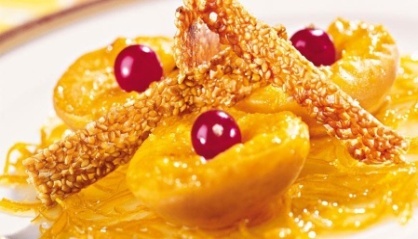 БелкиЖирыУглеводыЭнергетическая ценность, ккал17,231366,21395,8Яйца (желтки)ГОСТ 30363-2013Сахар - песокГОСТ 33222-2015Кукурузный крахмалГОСТ 32159-2013МангоГОСТ Р 54694-2011Сливки 33% ГОСТ Р 53435-2009Ванильный экстрактГОСТ Р 52175-2003Вода питьевая бутилированнаяГОСТ 32220-2013№п/пНаименование сырьяМасса брутто (г)Масса нетто (г)1Яйца (желтки)19192Сахар - песок10103Кукурузный крахмал2,52,54Манго95755Сливки 33% 3837,56Ванильный экстракт117Вода питьевая бутилированная99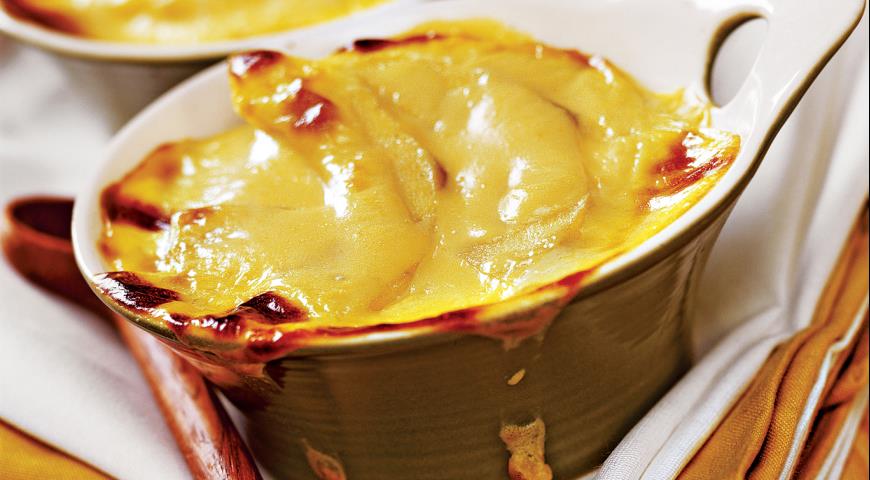 БелкиЖирыУглеводыЭнергетическая ценность, ккал4,217,0220,15331,32Наименование продуктаМасса нетто продуктов по рец., гБелки, гБелки, гЖиры, гЖиры, гУглеводы, гУглеводы, гКалорийность, ккалКалорийность, ккалКалорийность, ккалНаименование продуктаМасса нетто продуктов по рец., гНа 100гФакт.На 100гФакт.На 100гФакт.На 100гНа 100гБлюда1. Цедра апельсина151,210,180,130,0110,371,5555,3655,368,302. Сахар-песок600,020,010,010,00698,6058,8390,74390,74234,43. Мёд71,3613,601,010,0772,305,06301,95301,9521,134. Сливочное масло100,850,0975,087,51,900,19675,20675,2067,525. Сливки  10%103,000,3010,0014,700,47120,00120,00126. Кунжутные семечки1219,142,2947,175,6012,141,45506,34506,3460,767. Абрикосы300,880,260,060,0110,303,0744,3744,3713,308. Молотая корица24,080,082,080,0467,201,34255,00255,005,109. Ром1510,091,513,130,463,960,600,60220,033,1110. Вода питьевая бутилированная200,000,000,000,000,000,000,000,000,0011. Клюква30,50,010,00,006,80,200,20260,78Итого сырьевой набор, в г--18,33-14,70-72,7672,76-435Сохранность, %--94-88-9191-91Итого в готовом блюде (выход 150г)--17,23-13-66,2166,21-395,8Наименование продуктаМасса нетто продуктов по рец., гБелки, гБелки, гЖиры, гЖиры, гУглеводы, гУглеводы, гКалорийность, ккалКалорийность, ккалНаименование продуктаМасса нетто продуктов по рец., гНа 100гФакт.На 100гФакт.На 100гФакт.На 100гБлюда1. Яйца (желтки)1916,203,0731,261,000,1935266,882. Сахар - песок100,000,00,00,0099,709,9739839,803. Кукурузный крахмал2,51,000,10,60,0185,202,133298,224. Манго750,500,370,30,2211,508,626710,055. Сливки 35% 37,52,500,9335,013,123,001,12337126,376. Ванильный экстракт10,100,0010,10,00112,600,122882,887. Вода питьевая бутилированная 90,000,000,000,000,000,000,000,00Итого сырьевой набор, в г--4,47-19,35-22,15-254,20Сохранность, %--94-88-91-91Итого в готовом блюде (выход 150г)--4,20-17,02-20,15-231,32